Информация о состоявшемся ЕДИ «ШАГ» 21.10.2021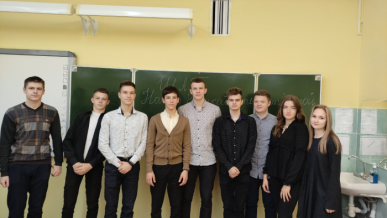 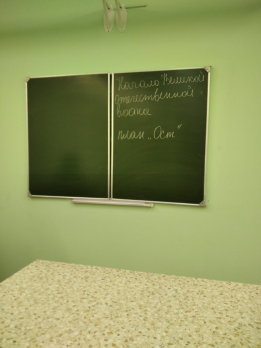 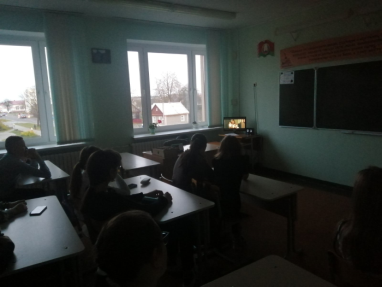                                Государственное учреждение образования «Вороновская средняя школа»                                Государственное учреждение образования «Вороновская средняя школа»                                Государственное учреждение образования «Вороновская средняя школа»  «Начало Второй мировой войны»https:// https://voronovo.znaj.by/shag---shkola-aktivnogo-gragdanina/2021-2022-uchebniy-god:// 2021-2022-  «Начало Второй мировой войны»https:// https://voronovo.znaj.by/shag---shkola-aktivnogo-gragdanina/2021-2022-uchebniy-god:// 2021-2022-  «Начало Второй мировой войны»https:// https://voronovo.znaj.by/shag---shkola-aktivnogo-gragdanina/2021-2022-uchebniy-god:// 2021-2022- 